Przysposobienie do pracy klasa I, II SPdPDzień 26. 05. 2020 (6 godz.)Temat: Upominek dla mojej mamy.Cele:-wdrażanie do okazywania szacunku,-rozwijanie sprawności manualnej.Zadanie dla Natalii i Roksany:Przygotuj mały zakręcany słoiczek, klej i nożyczki.Wydrukuj kartkę z serduszkami.Wytnij serduszka z napisami, złóż każde serduszko na pół i włóż do słoiczka.Pozostałymi serduszkami i rysunkiem możesz ozdobić słoiczek lub zrobić ozdoby według własnego pomysłu np. przy zakrętce zawiązać kokardkę.Tak przygotowany słoiczek podaruj swojej mamie.Zadanie dla: Kasi, Magdy, Piotra i Huberta.Przygotuj mały zakręcany słoiczek oraz kartkę (może być kolorowa), nożyczki 
i przybory do pisania.Kartkę potnij na paski na których napisz to co jest na serduszkach – 13 pasków, na każdym napisz za co kochasz swoją mamę. Możesz od siebie napisać coś innego. Paski z napisami złóż kilka razy i włóż do słoiczka.Ozdób słoiczek według własnego pomysłu np. przy zakrętce zawiąż kokardkę, przyklej jakieś ozdoby, co ci się spodoba.Tak przygotowany słoiczek podaruj swojej mamie.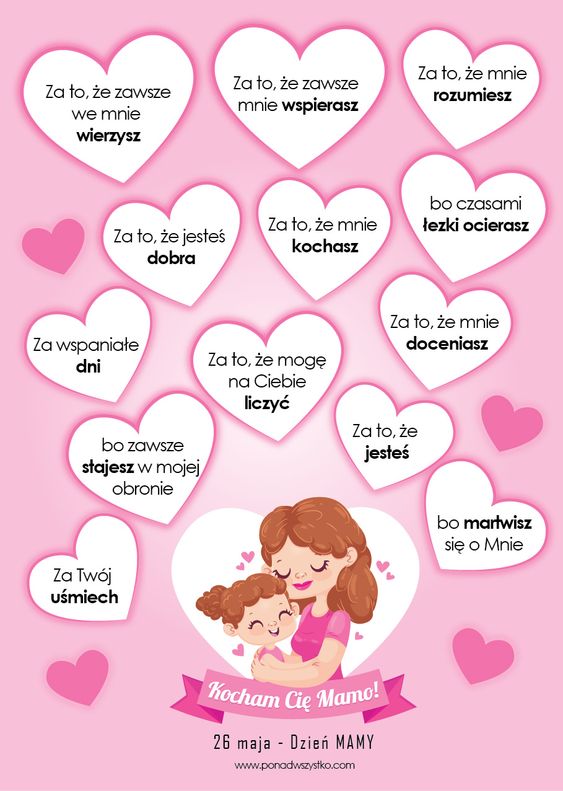 